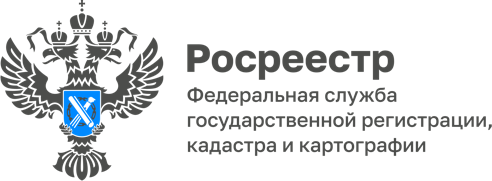 Более 1500 земельных участков обследовано с помощью беспилотника  в Республике АлтайУправление Росреестра по Республике Алтай напоминает, что на территории региона для осуществления государственного земельного надзора применяется беспилотный летательный аппарат.«Использование беспилотника направлено на повышение эффективности контрольно-надзорной деятельности ведомства. Он помогает в работе государственных земельных инспекторов и позволяет комплексно обследовать территории, в том числе труднодоступные. Если раньше госземинспектору требовалось несколько дней для обследования земельного массива и фиксации каждого объекта, то беспилотнику потребуется на это не больше получаса», - прокомментировала начальник отдела государственного земельного надзора Нина Туманова.В 2023 году с помощью беспилотника было обследовано 1584 земельных участка в Майминском, Шебалинском, Онгудайском районах республики общей площадью 842 га. Для выполнения своей миссии помощник госземнспекторов совершил 16 полетов.Материал подготовлен Управлением Росреестра по Республике Алтай